ESCOLA: CEME RECANTO DA CRIANÇA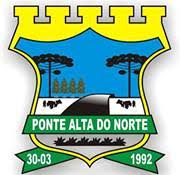 PROFESSORAS: ADRIANA DOS SANTOS ARIELLA BAILTURMA: PRÉ ITURNO: MATUTINO/VESPERTINOATIVIDADES REMOTAS/ NÃO PRESENCIAIS: 20/07/2020 Á 23/07/2020SEGUNDA-FEIRA 20/07 PÁGINA 47.48VAMOS PINTAR OS GUARDA-CHUVAS SEGUINDO S SEQUÊNCIA DE CORES INDICADAS PELAS GOTAS.VAMOS TRABALHAR AS CORES PRIMARIAS?PINTE BEM BONITO SEGUINDO A ORDEM:TERÇA – FEIRA 21/07CONHECENDO AS VOGAIS PÁGINA 49.PINTE AS VOGAIS DO ALFABETO ABAIXO.COPIE AS VOGAIS ABAIXO.QUARTA – FEIRA 22/07NA PÁGINA 50. PINTE DE AZUL OS PINGOS ONDE APARECEM VOGAIS.DEPOIS LOGO ABAIXO RESPONDA COM QUE LETRA SEU COMEÇA. QUINTA – FEIRA 23/07NA PÁGINA 51 ESCREVA, NAS CASINHAS, OS NUMERIAS DE ACORDO COM A QUANTIDADES DE ELEMENTO DE CADA CONJUNTO.NA PÁGINA 52 VAMOS FAZER BOLINHAS DE PAPEL E COLAR A QUANTIDADE PEDIDA:NA PÁGINA 53 RECORTE E COLE AS QUANTIDADES CORRESPONDENTES USANDO O MATERIAL DE APOIO QUE ESTÁ ABAIXO: